Специальный автобус для перевозки вахтовых бригад H3AC-3964 4x4.1 Выпускается Нефтекамским заводом автосамосвалов с 1982 г. на шасси автомобиля ГАЗ-66-11. Предназначен для эксплуатации в условиях холодного климата. Кузов - цельнометаллический, с термоизоляцией, однодверный, остекление - двойное, сиденья - полумягкие. Вентиляция - комбинированная: естественная - через окна и люки крыши, принудительная - через передний отопитель салона. Отопление - комбинированное: жидкостное - от системы охлаждения двигателя; независимое - от автономного
отопителя-подогревателя. В кабине установлены: щиток управления освещением, вентиляцией и отоплением кузова, автомобильный радиоприемник, переговорное устройство между кузовом и кабиной. Для обеспечения питанием дополнительного оборудования установлена аккумуляторная батарея 6СТ-90ЭМС. Модификация - H3AC-3964 1, отличается одинарным остеклением и отсутствием автономного подогревателя-отопителя, дополнительной аккумуляторной батареи, утепленного пола.Количество мест для сидения, включая место в кабине водителя .	20Снаряженная масса, Кг 	 4670В том числе:на переднюю ось 	 2220на заднюю ось	 2450Полная масса, кг	 6170В том числе:на переднюю ось 	 2570на заднюю ось	 3600Макс, скорость движения, км/ч	!	 80Контрольный расход топлиёа при 40 км/ч, л/100км 	 24,8Расход топлива автономным подогревателем-отопителем при работе на режимах, л/ч, не более:полном		 1,2частичном		 0,8 Емкость системы автономного подогревателя-отопителя - 35 л, охлаждающая жидкость тосол А-40.Остальные данные см. Автомобиль ГАЗ-66-11.Автомобиль ГАЗ-66-11 4x4.1 Выпускается Горьковским автозаводом с 1985 г. Кузов - металлическая платформа армейского тина с откидным задним бортом, продольными откидными сиденьями, боковыми и передней съемными решетками,- предусмотрена установка дуг и тента. Кабина - двухместная, расположена над двигателем, откидывается вперед, оборудована местами крепления ремней безопасности и спальным местом. Сиденье водителя регулируется по
длине и углу наклона спинки. Ранее выпускался автомобиль ГАЗ-66-01 (1964-1985 гг.).Основной прицеп - ГКБ-8302 (армейский).Модификации автомобиля:-	ГАЗ-66-12 - с лебедкой: ГАЗ-66-14 - с экранированным электрооборудованием;-	ГАЗ-66-15 - с экранированным электрооборудованием и лебедкой;  экспортные: ГАЗ-66-81 для стран с умеренным климатом; ГАЗ-66-61 для стран с тропическим климатом;-	шасси ГАЗ-66-11 для специализированных автомобилей.Грузоподъемность, кг	 2000Снаряженная масса (без лебедки), кг 			 3440В том числе:на переднюю ось 	 2125на заднюю ось		 1315Полная масса (с дополнительным снаряжением), кг	 5770В том числе:на переднюю ось 	".	 2715на заднюю ось	 3055Допустимая масса прицепа, кг	 2000Макс, скорость автомобиля, км/ч	 90То же, автопоезда 	 80Минимальная устойчивая скорость, км/ч	 3Время разгона автомобиля до 60 км/ч, с	 30Макс. преодолеваемый подъем автомобилем, град 	 31То же, автопоездом	 20Тормозной путь автомобиля с 50 км/ч, м 	 25То же, автопоезда 	 26,5Контрольный расход топлива автомобиля при скорости 60 км/ч,л/100 км	,	 20Выбег автомобиля с 50 км/ч, м	 500Глубина преодолеваемого брода с твердым дном при номинальномдавлении воздуха в шинах, 		 1,0Радиус поворота, м:по внешнему колесу	 9,5габаритный 	 10,0 Двигатель. Мод.ЗМЗ-66-06, оборудованный компрессором для подкачки шин и привода тормозов прицепа. Основные данные двигателя, а также коробки передач см. Автомобили ГАЗ-53-12 и ГАЗ-3307. Трансмиссия. Раздаточная коробка - двухступенчатая, передаточные числа: 1-1,982; И-1,0, управление раздаточной коробкой - двумя рычагами. Отбор мощности от раздаточной коробки - до 29,4 кВт (40 л.с.). Карданная передача состоит из трех карданных валов. Главная передача ведущих мостов '- гипоидная, передаточное число - 6,83, дифференциал - кулачкового типа. Поворотные кулаки имеют шарниры равных угловых скоростей. Колеса и шины. Колеса -дисковые 8.00СУ-18 с разъемным ободом. Крепление на 6 шпильках. Шины - с регулируемым давлением воздуха 12,00-18 (320-457), мод. К-70. Номинальное давление воздуха в шинах передних и задних колес - 2,8 кгс/см2, минимальное - 0,5 кгс/см2. Число колес 4+1. Подвеска. Зависимая: передняя и задняя на полуэллиптических рессорах с амортизаторами, концы коренных листов установлены в резиновых подушках опорных кронштейнов. Тормоза. Рабочая тормозная система - с барабанными механизмами (диаметр 380 мм, ширина накладок - 80 мм), двухконтурным гидравлическим приводом (раздельным по осям) с гидровакуумным усилителем в каждом контуре, оборудована двухпроводным пневмовыводом для тормозов прицепа. Стояночный тормоз - трансмиссионный, барабанный (диаметр 220 мм, ширина накладок 60 мм), установлен на раздаточной коробке, привод  - механический. Запасной тормоз - каждый контур рабочей тормозной системы. Рулевое управление. Рулевой механизм - глобоидальный червяк с трехгребневым роликом, передаточное число - 21,3. Имеется разнесенный гидравлический усилитель. Электрооборудование. Напряжение 12 В, ак.батарея 6СТ-75ЭМ, 6СТ-75ЭР, 6СТ-75ТМ или 6СТ-75ТР, генератор Г287, регулятор напряжения РР132А, стартер СТ230-А1, коммутатор зажигания 13.3734-01, добавочный резистор - 14.3729, аварийный вибратор 5 1.374 7,Заправочные объемы и рекомендуемые эксплуатационные материалы. Топливные баки 2х 105 л, бензин А-76; система охлаждения - 25,5 л, тосол А-40 (допускается вода): система смазки двигателя- 10 л, масла M-8Bj, М-6/1ОВ (ДВ-АСЗп-1ОВ), зимой - масло АСЗп-6, заменитель - всесезонно АСЗп-10; гидроусилитель рулевого привода - 1.8л, масло марки Р (заменитель - масло веретенное АУ); картер коробки передач - 3,0 л, при
температурах до -25°С - ТАп-15В (заменители ТСп-15К, ТСп-14гип), при температурах до -45°С - ТСп-10 (заменители, смесь масла ТАП-lSB или ТСп-15К с 10-15 % диз.топлива 3 или А или масло ТСз-9гип); картер раздаточной коробки - 1,5 л, масло для коробки передач; картер заднего моста - 6,4 л, картер переднего моста - 7,7 л; масло ТСп-14гип, при температурах ниже -354; смесь масла ТСп-14 тип с 10-15 % диз. топлива 3 или А, заменитель ТСз-9гип; гидравлический привод тормозов и сцепления - 1,35 л, жидкость ГТЖ-22М (заменитель жидкость "Нева", "Томь"); амортизаторы 4x0,4 л, амортизаторная жидкость АЖ-12Т (заменитель - масло МГЕ-10А); поворотные кулаки переднего моста - 1,0 кг, смесь 70%
Литола-24 и 30 % масла ТАп-1 5В. Масса агрегатов ( в кг).  Раздаточная коробка с тормозом - 57;передний мост - 350; кузов - 446; кабина в сборе - 360; рама - 290; рессора - 46; колесо с шиной - 118; карданная передача  - 36. 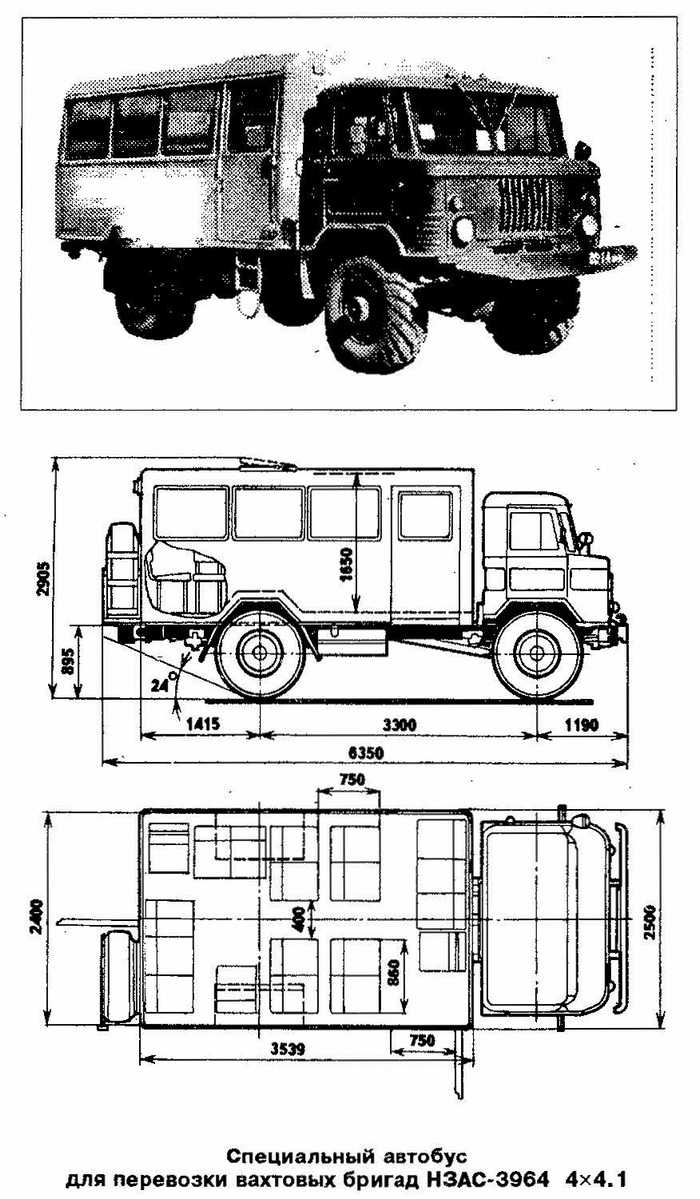 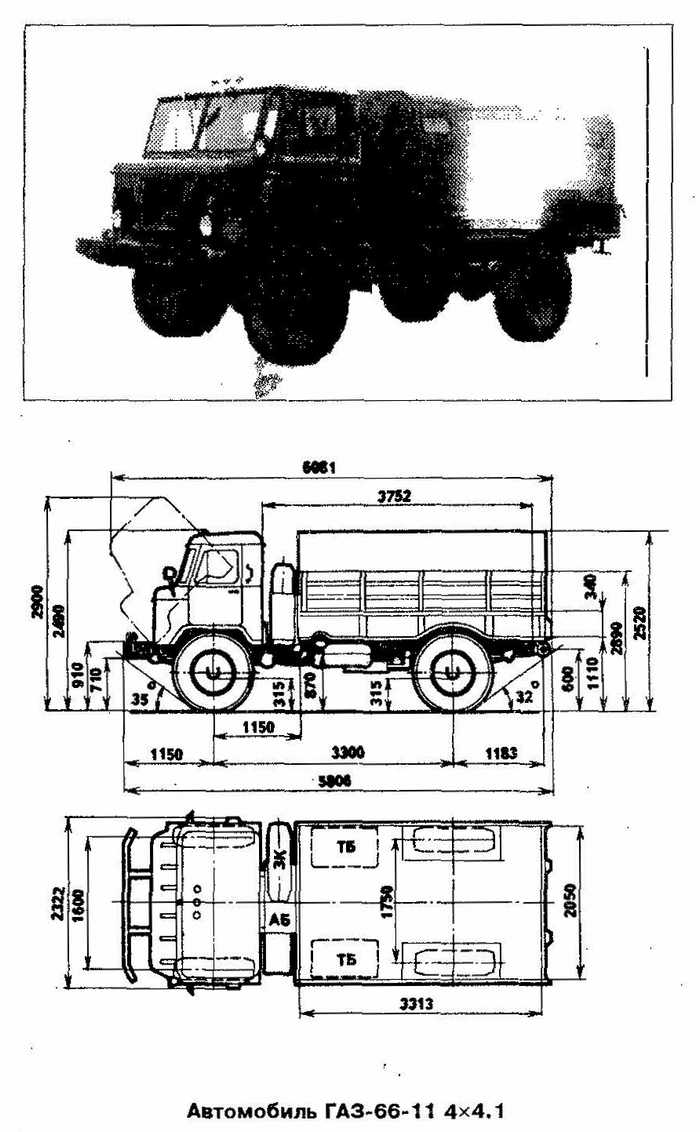 